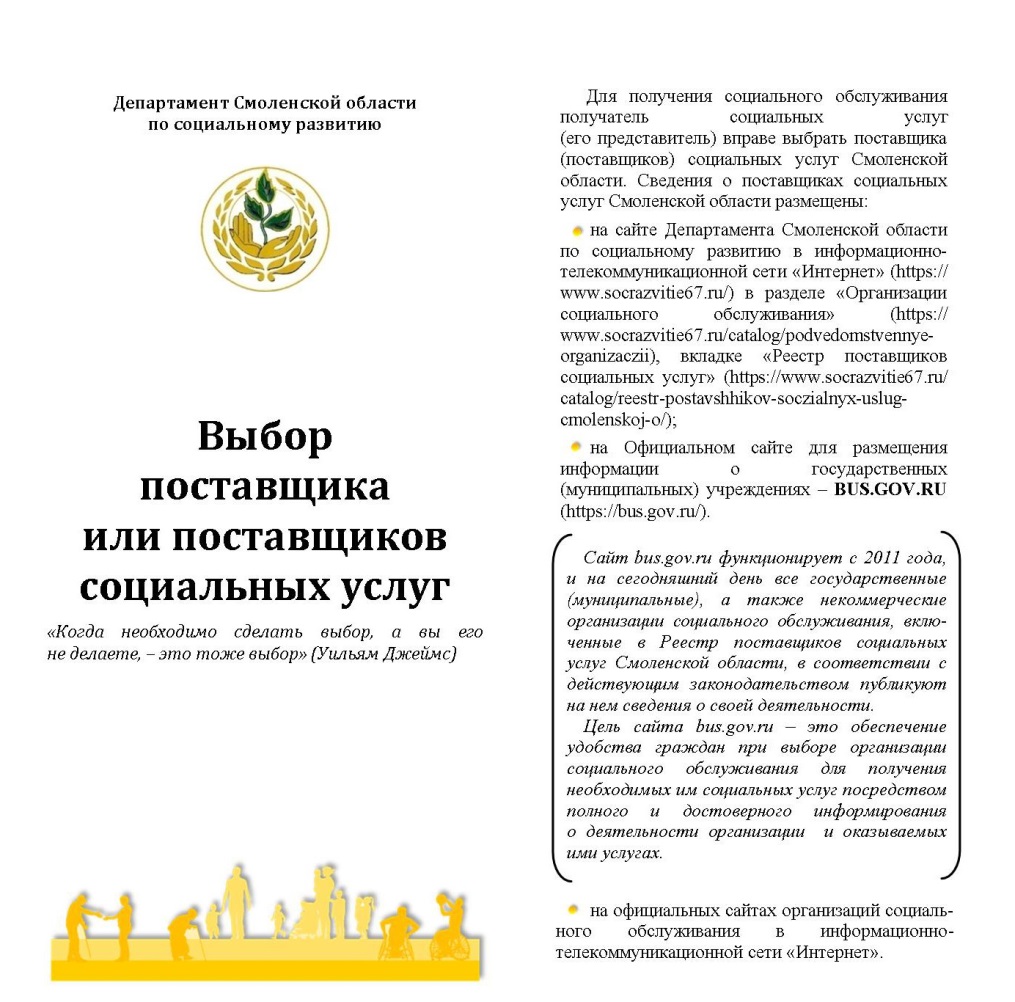 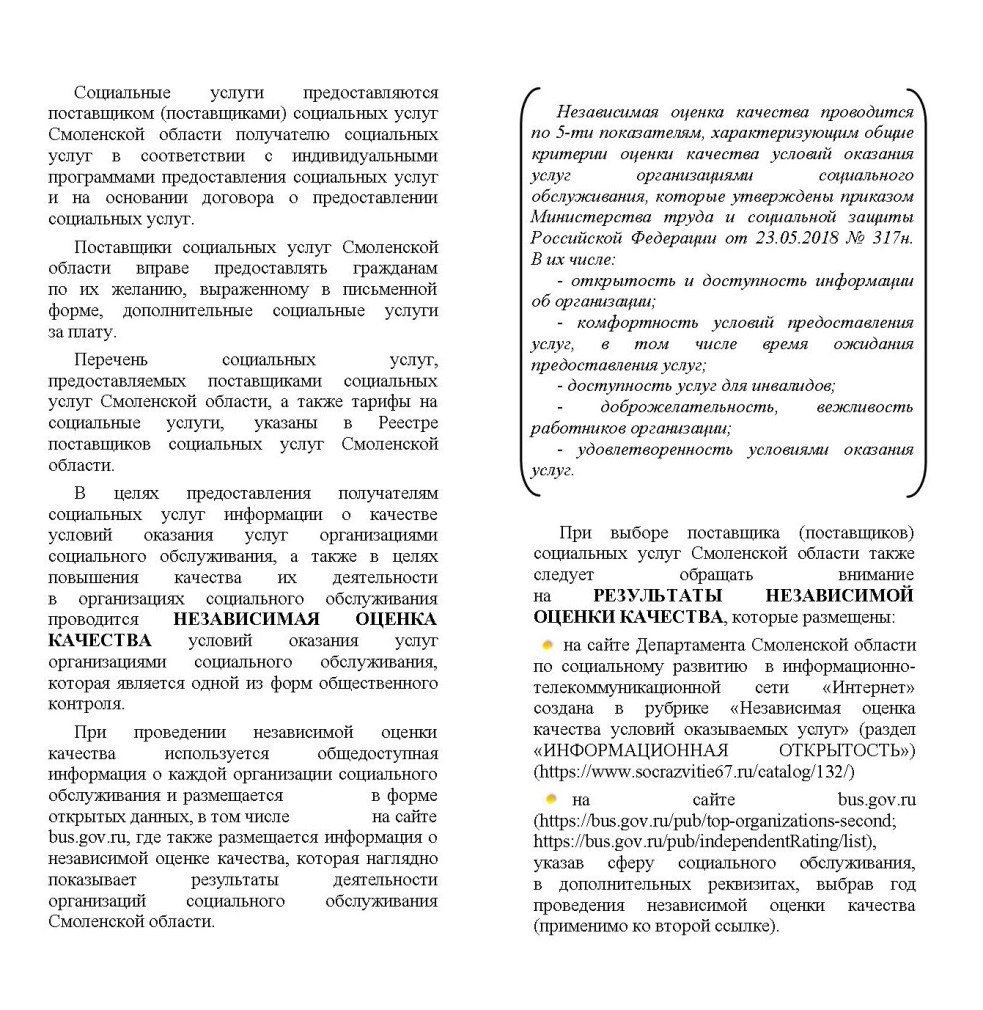 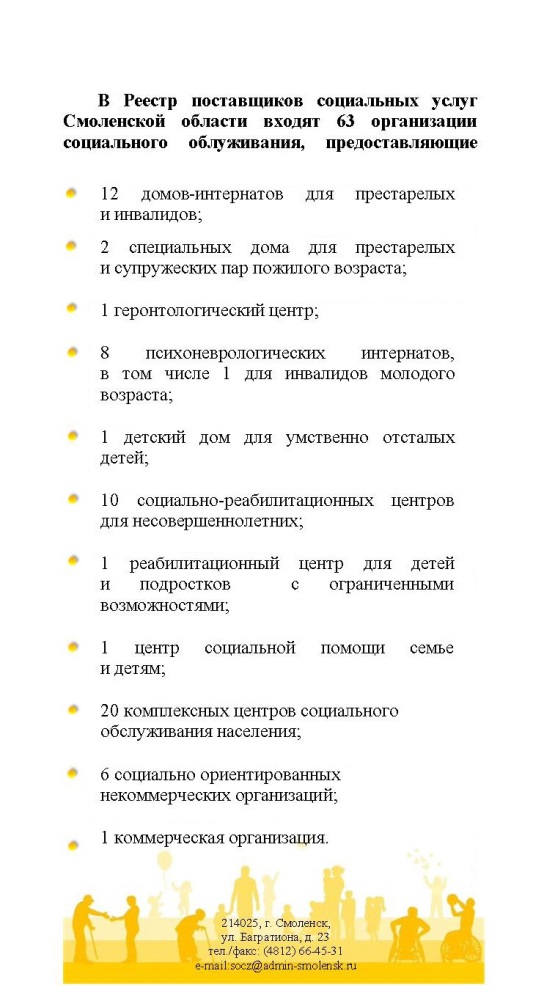 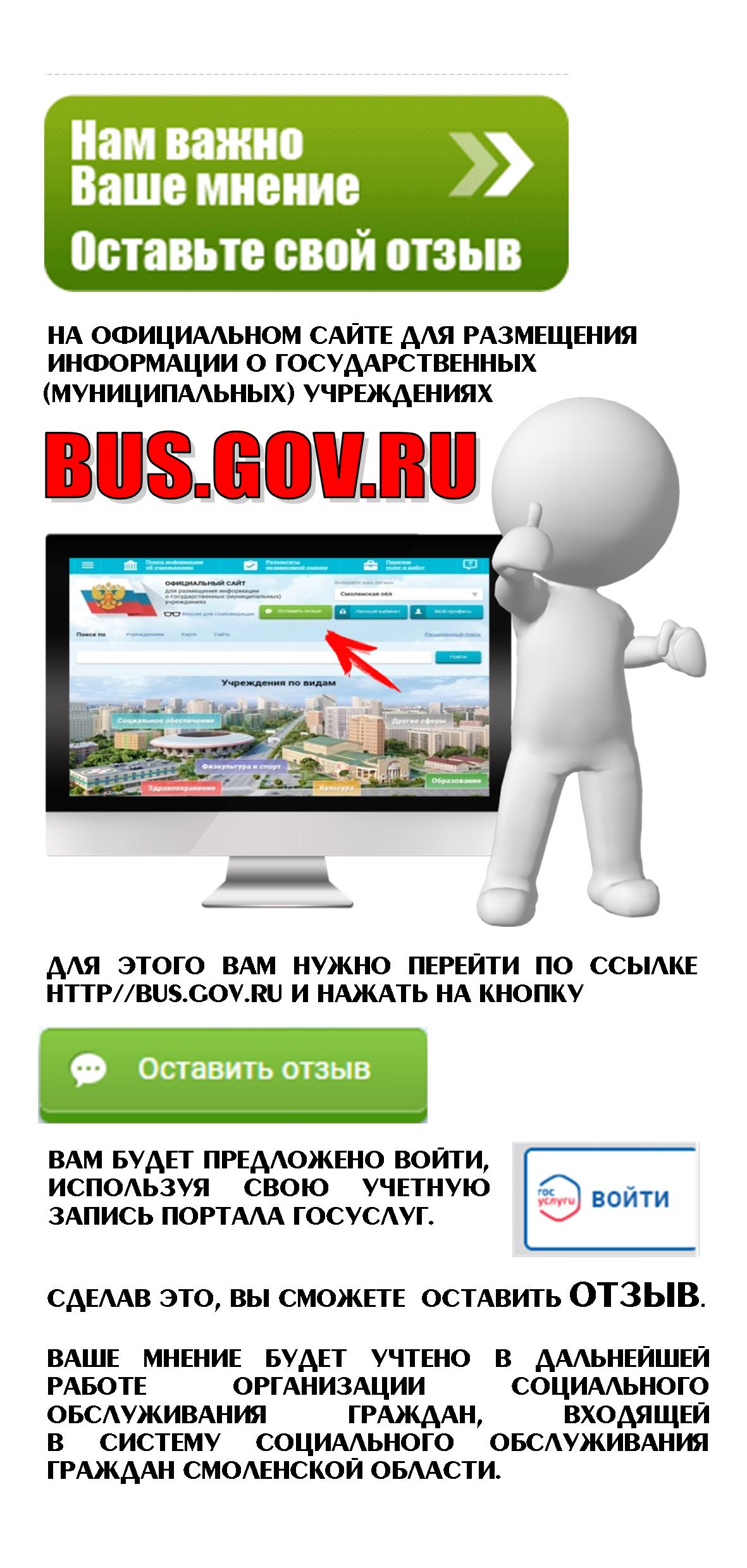 ДЛЯ ЗАМЕТОК